Pentatonic Scalee|----------------------3-6-------------------------|B|------------------3-6-----------------------------|G|--------------3-5---------------------------------|D|----------3-5-------------------------------------|A|------3-5-----------------------------------------|E|--3-6---------------------------------------------|Pentatonic Scale, from Root Note GPattern is always the same, just the root note changes.Practice going up, then practice going down.Choose different starting points – identify the root note first.Don’t rush – concentrate on being slow and smooth.Root Notes on the E (6th) String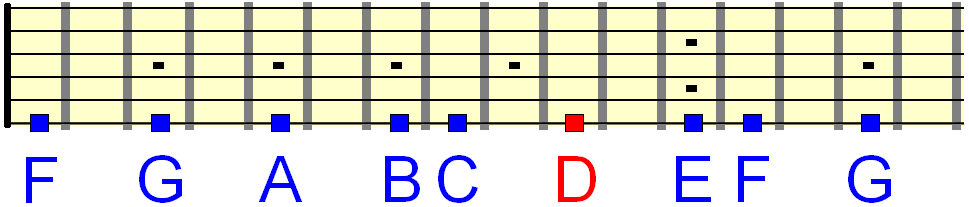 Practice the scale from each of these notes!